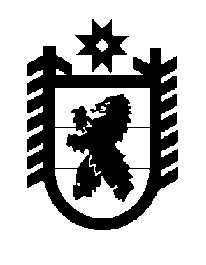 Российская Федерация Республика Карелия    ПРАВИТЕЛЬСТВО РЕСПУБЛИКИ КАРЕЛИЯПОСТАНОВЛЕНИЕот  29 мая 2014 года № 168-Пг. Петрозаводск О внесении изменения в постановление Правительства Республики Карелия от 16 марта 2007 года № 37-ППравительство Республики Карелия п о с т а н о в л я е т:Внести в алфавит карельского языка, утвержденный  постановле-нием  Правительства Республики Карелия от 16 марта 2007  года № 37-П «Об утверждении алфавитов карельского и вепсского языков»  (Собрание законодательства Республики Карелия, 2007, № 3, ст. 340), изменение, дополнив его буквой «Сс», после буквы «Вb».           Глава Республики  Карелия                                                          А.П. Худилайнен       